КАРТОЧКА ПРЕДПРИЯТИЯ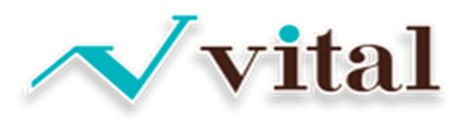 625032, Тюменская область, г. Тюмень,  ул.  Губернская, д. 40, оф. 1ОБЩЕСТВО С ОГРАНИЧЕННОЙ ОТВЕТСТВЕННОСТЬЮ         Стоматологическая клиника «ВИТАЛ»ОБЩЕСТВО С ОГРАНИЧЕННОЙ ОТВЕТСТВЕННОСТЬЮ         Стоматологическая клиника «ВИТАЛ»ОБЩЕСТВО С ОГРАНИЧЕННОЙ ОТВЕТСТВЕННОСТЬЮ         Стоматологическая клиника «ВИТАЛ» ИНН                                           7203206578КПП                                              720301001 ОКВЭД                                                  85.13ОГРН                                    1077203061253  ОКПО                                            83330479ОКАТО                                    71401368000 ОКФС                                                        16    ОКОПФ                                                     65ОКТМО                                         71701000 ИНН                                           7203206578КПП                                              720301001 ОКВЭД                                                  85.13ОГРН                                    1077203061253  ОКПО                                            83330479ОКАТО                                    71401368000 ОКФС                                                        16    ОКОПФ                                                     65ОКТМО                                         71701000 625032, Тюменская область, г. Тюмень,  ул.  Губернская, д. 40, оф. 1Адрес фактический:  625032, Тюменская область,  г. Тюмень,  ул.  Губернская,  д. 40, оф.1Тел:      8(3452) 61-76-98 625504, Тюменская область, Тюменский р-он, п. Боровский, ул. Островского,34,стр.1, каб. 5,16Тел:     8 (9044) 901-904; 8-902-812-33-77.625530, Тюменская область, Тюменский р-он, п. Винзили, ул. Вокзальная, д. 70/4Тел. : 8(9044) 903-973Е-mail: vital72ru@mail.ru     веб-сайт htp//www.vital.72.ru лицензия на медицинскую деятельность: бланк серии ЛО-72-01-002600, от 06 октября 2017года,  выдана Департаментом здравоохранения Тюменской областиПолное наименованиеОбщество с ограниченной ответственностью Стоматологическая клиника «ВИТАЛ»Сокращенное наименованиеООО «ВИТАЛ»Юридический и фактический (почтовый) адрес  625032, Тюменская область,  г. Тюмень,  ул.  Губернская,  д. 40, оф.1Телефон/факс (3452) 61-76-98Дата государственной регистрации12.12.2007 годаСведения об учредителеУчредителем и владельцем 50% доли уставного капитала является гр. РФ Нестерович Александр Викторович50% доли уставного капитала  является гр. РФ Трестер Татьяна ВладимировнаРегистрационный орган  Межрайонная инспекция Федеральной налоговой службы № 14 по Тюменской области625009, г. Тюмень, ул. Товарное шоссе, 15 (код 7232)Сведения об учете в налоговом органе Инспекция ФНС России по г. Тюмени № 3625009, г. Тюмень, ул. Товарное шоссе, 15 (код 7203)ИНН/КПП7203206578                                                720301001ОГРН     1077203061253  ОКПО                                                83330479ОКАТО 71401368000ОКОПФ65ОКТМО 71701000ОКФС16КОДЫ ОКВЭД:                                                      85.13Единоличный исполнительный орган - ДиректорНестерович Александр ВикторовичМесто нахождения постоянно действующего исполнительного органа625032, Тюменская область,  г. Тюмень,  ул.  Губернская,  д. 40, оф.1Главный бухгалтерБогданова Елена ПетровнаБанковские реквизитыФ-л Западно-Сибирский ПАО Банка «ФК Открытие» г. Ханты-МансийскР /сч   40702810100030004638     К /сч        30101810465777100812          Лицензия на осуществление медицинской деятельности лицензия на медицинскую деятельность: бланк серии ЛО-72-01-002600,  от 06 октября 2017года,  выдана Департаментом здравоохранения Тюменской областиЭлектронная почтаЕ-mail: vital72ru@mail.ru Веб-сайтhttp://www.vital72.ru.